Муниципальное бюджетное дошкольное образовательное учреждение детский сад № 276Экологический проект во второй младшей группе
Тема: «Обитатели нашего леса»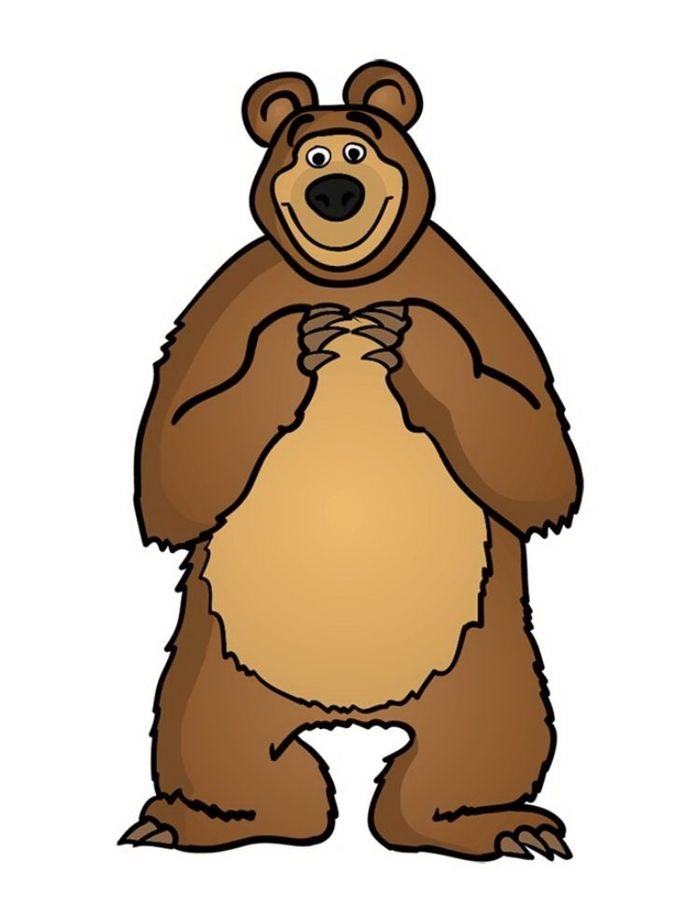 Экологический проект во второй младшей группе
Тема: «Обитатели нашего леса»Тип проекта:По доминирующему деятельности: творческо-информационныйПо характеру контактов: внутри детского сада, в контакте с семьей. По кол-ву участников: со всеми воспитанниками второй младшей группы.По продолжительности: краткосрочный.Заявитель: дети 2 младшей группы.Автор проекта: воспитатель Попова Динара Елдысовна.Проблема:Дети мало знают о диких животных нашего региона и среде их обитания.Актуальность:Мир животных разнообразен и интересен для детей. Еще с раннего детства многие из ребят имеют такую нужную возможность контактов с животными.Однако дети в недостаточной степени имеют представление об образе жизни, повадках, питании и жилищах диких животных. Дети не владеют обобщающим понятием, не умеют описывать предметы.Считаю, что благодаря разработке и внедрению этого проекта дети познакомятся с описанием жизни, повадками животных в природе; получат научно - достоверные знания о животном мире; обогатится их речь, пополнится словарный запасЦель проекта:создание условий для формирования у детей представлений о диких животных.Задачи:• формировать у детей представления о диких животных;• пробудить интерес к окружающему миру;• развивать познавательную активность детей;• воспитывать бережное отношение к природе;• установить партнёрские отношения с семьями воспитанников, создать атмосферу общности интересов, эмоциональной взаимоподдержки;• повысить педагогическую компетентность у родителей, в том числе дать представление родителям о значимости совместной деятельности с детьми. Ожидаемые результаты реализации проекта:У детей будут сформированы знания о диких животных (заяц, лиса, волк, медведь), их детенышах, повадках и среде обитания.Установление причинно-следственных связей между образом жизни и средой обитания.Развитие у детей устойчивого интереса к представителям животного мира – диким животным;Активное включение родителей в педагогический процесс ДОУ, укрепление заинтересованности в сотрудничестве с детским садом.Этапы проекта1 Этап. Подготовительный.1) Изучение методической литературы по теме проекта. Работа с литературой «Проектная деятельность дошкольников».2) Подбор наглядного материала по теме проекта.Подбор художественной литературы.3) Создание картотек стихов, загадок, дидактических игр, физкультминуток, пальчиковых игр для детей младшего дошкольного возраста по теме проекта.4) Оформление информационного стенда для родителей.5) Выявление первоначальных знаний о диких животных через беседу.6) Создание развивающей предметно-пространственной среды в группе.2 Этап реализация проекта.В процессе непосредственной образовательной деятельности, в режимных моментах и в процессе игровой деятельности научить различать и правильно называть диких животных, их детенышей, среду обитания.Участие  родителей в реализации проектаФормы работы:НОДДидактические игрыПодвижные игрыПальчиковые игрыРечевые игрыСюжетно ролевые игрыТеатрализованная деятельностьПродуктивная деятельностьЧтение художественной литературыМузыкально-ритмические движенияРеализация проекта в разных видах деятельности\Содержание проектной деятельности.ПонедельникВ первую половину дня1. Беседа «Обитатели наших лесов»2. Пальчиковая гимнастика «Дикие животные»3.НОД по развитию речи «Лесные жители»4. п/и «Зайка беленький сидит»Во вторую половину дня1. Чтение русской народной сказки «Кот, Петух и Лиса»,2. Дидактическая игра: «Что за зверь?»3. Сюжетно ролевая игра «Зоопарк»3. Предложить детям раскраски по темеВторникВ первую половину дня1. Беседа «Сравнение диких и домашних животных».2. Сюжетно - ролевая ритмическая гимнастика «Лесные жители».3. НОД по фемп «В лес по заснеженной дорожке»4. п/и «Мишка косолапый»Во вторую половину дня1. Дидактические игры «Мама и малыш»2. Конструирование «Домик для животных»3. Рассказывание русской народной сказки «Маша и Медведь».4. Сюжетно ролевая игра «Путешествие в лес»СредаВ первую половину дня1. Показ сюжетных картинок по сказкам «Три медведя»,2.НОД Лепка «Миски трех медведей» 3. Дидактическая игра: «Кто, кто в теремочке живет?»4. п/и «Лиса и зайцы»Во вторую половину дня1. Чтение и заучивание стихов о животных:2. Дидактическая игра «Кто в лесу живет».3. Показ сюжетных картинок по сказке «Теремок»4. Сюжетно ролевая игра «Дома для животных»ЧетвергВ первую половину дня1.Дидактическая игра «О ком я говорю»2. Чтение русской народной сказки «Заюшкина избушка»3. НОД  по познавательному развитию «Как звери готовятся к зиме»4. п/и «Пройди мишкой - проползи мышкой»Во вторую половину дня1.Драматизация сказки «Кот, Петух и Лиса»2. Сюжетно ролевая игра «Зоопарк»3. Предложить детям раскраски по темеПятницаВ первую половину дня1.  Беседа «Что мы узнали о диких животных наших лесов»:  2. НОД Рисование «Угостим зайку морковкой»3. Пальчиковый театр «Колобок»4. п/и  «У медведя во бору»Во вторую половину дня1.Чтение рассказов В. Бианки «Лис и мышонок», «Волчишко» 2.Прослушивание фонограмм: разучивание движений, передающих     характер животныхРабота с родителями.Оформление альбомов «Дикие животные нашего региона».Мини-книжки о диких животных.Изготовление масок для игр.Оформление папки-передвижки «Дикие животные наших лесов».3. Итоговый этап.Оформление фотовыставки по итогам проекта.Создание выставки детских работ.Выставка книжек-малышек.Презентация проектаЛИТЕРАТУРА1.     С.Н. Николаева. Экологическое воспитание младших дошкольников. – М.: Мозаика-Синтез, 2004. – 96 с.2.     И.А. Морозова, М.А. Пушкарева. Ознакомление с окружающим миром. – М.: Мозаика-Синтез, 2006. – 144 с.3.     О.А. Скоролупова. Домашние животные и дикие животные средней полосы России. – М.: ООО «Издательство Скрипторий 2003», 2010.